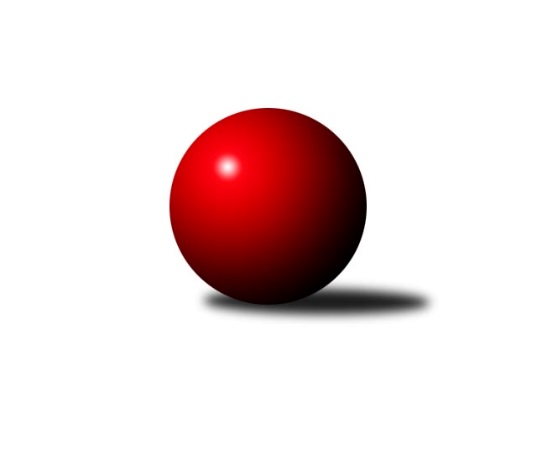 Č.12Ročník 2014/2015	9.6.2024 3.KLM A 2014/2015Statistika 12. kolaTabulka družstev:		družstvo	záp	výh	rem	proh	skore	sety	průměr	body	plné	dorážka	chyby	1.	Vltavan Loučovice	13	9	0	4	65.0 : 39.0 	(173.0 : 139.0)	3152	18	2129	1022	27.7	2.	TJ Kovohutě Příbram	12	8	0	4	51.5 : 44.5 	(149.5 : 138.5)	3152	16	2130	1022	26.4	3.	CB Dobřany	12	7	1	4	55.0 : 41.0 	(143.5 : 144.5)	3173	15	2136	1038	30	4.	KK Karlovy Vary	12	7	1	4	53.0 : 43.0 	(152.0 : 136.0)	3089	15	2094	995	28.1	5.	TJ Lokomotiva České Budějovice	12	6	2	4	53.0 : 43.0 	(152.5 : 135.5)	3145	14	2119	1026	35.2	6.	TJ Blatná	12	7	0	5	50.0 : 46.0 	(146.0 : 142.0)	3185	14	2146	1039	27.4	7.	TJ Slovan Karlovy Vary	12	5	1	6	48.0 : 48.0 	(137.5 : 150.5)	3149	11	2117	1032	26.7	8.	TJ Jiskra Hazlov	13	5	1	7	53.0 : 51.0 	(164.5 : 147.5)	3172	11	2141	1031	29	9.	SK Škoda VS Plzeň	12	4	1	7	44.0 : 52.0 	(134.5 : 153.5)	3130	9	2125	1005	31.1	10.	TJ Sokol Kdyně	12	4	1	7	43.5 : 52.5 	(143.0 : 145.0)	3195	9	2148	1047	25.6	11.	TJ VTŽ Chomutov	12	4	0	8	34.0 : 62.0 	(132.5 : 155.5)	3139	8	2121	1018	32.5	12.	TJ Lokomotiva Cheb	12	3	0	9	34.0 : 62.0 	(123.5 : 164.5)	3153	6	2141	1011	32.6Tabulka doma:		družstvo	záp	výh	rem	proh	skore	sety	průměr	body	maximum	minimum	1.	Vltavan Loučovice	7	7	0	0	45.0 : 11.0 	(112.0 : 56.0)	3152	14	3213	3103	2.	KK Karlovy Vary	6	6	0	0	38.0 : 10.0 	(91.0 : 53.0)	3245	12	3287	3174	3.	CB Dobřany	6	4	1	1	30.0 : 18.0 	(71.5 : 72.5)	3190	9	3252	3147	4.	TJ Lokomotiva České Budějovice	6	4	1	1	29.0 : 19.0 	(80.0 : 64.0)	3128	9	3213	3023	5.	TJ Blatná	6	4	0	2	27.0 : 21.0 	(73.5 : 70.5)	3179	8	3239	3140	6.	TJ Kovohutě Příbram	6	4	0	2	26.0 : 22.0 	(79.0 : 65.0)	3126	8	3176	3085	7.	TJ Slovan Karlovy Vary	6	3	1	2	29.0 : 19.0 	(74.0 : 70.0)	3234	7	3286	3189	8.	SK Škoda VS Plzeň	6	3	1	2	27.5 : 20.5 	(73.0 : 71.0)	3286	7	3375	3237	9.	TJ Jiskra Hazlov	6	3	0	3	28.0 : 20.0 	(83.0 : 61.0)	3254	6	3303	3151	10.	TJ VTŽ Chomutov	6	3	0	3	22.5 : 25.5 	(72.0 : 72.0)	3096	6	3154	2999	11.	TJ Sokol Kdyně	6	2	0	4	23.5 : 24.5 	(76.5 : 67.5)	3219	4	3268	3171	12.	TJ Lokomotiva Cheb	6	2	0	4	19.0 : 29.0 	(66.0 : 78.0)	3138	4	3223	3102Tabulka venku:		družstvo	záp	výh	rem	proh	skore	sety	průměr	body	maximum	minimum	1.	TJ Kovohutě Příbram	6	4	0	2	25.5 : 22.5 	(70.5 : 73.5)	3156	8	3221	3035	2.	CB Dobřany	6	3	0	3	25.0 : 23.0 	(72.0 : 72.0)	3171	6	3328	3049	3.	TJ Blatná	6	3	0	3	23.0 : 25.0 	(72.5 : 71.5)	3187	6	3274	3012	4.	TJ Lokomotiva České Budějovice	6	2	1	3	24.0 : 24.0 	(72.5 : 71.5)	3148	5	3229	3070	5.	TJ Sokol Kdyně	6	2	1	3	20.0 : 28.0 	(66.5 : 77.5)	3190	5	3312	2994	6.	TJ Jiskra Hazlov	7	2	1	4	25.0 : 31.0 	(81.5 : 86.5)	3178	5	3303	3076	7.	Vltavan Loučovice	6	2	0	4	20.0 : 28.0 	(61.0 : 83.0)	3152	4	3229	3055	8.	TJ Slovan Karlovy Vary	6	2	0	4	19.0 : 29.0 	(63.5 : 80.5)	3132	4	3295	3009	9.	KK Karlovy Vary	6	1	1	4	15.0 : 33.0 	(61.0 : 83.0)	3099	3	3316	2951	10.	SK Škoda VS Plzeň	6	1	0	5	16.5 : 31.5 	(61.5 : 82.5)	3104	2	3226	2941	11.	TJ Lokomotiva Cheb	6	1	0	5	15.0 : 33.0 	(57.5 : 86.5)	3153	2	3271	3068	12.	TJ VTŽ Chomutov	6	1	0	5	11.5 : 36.5 	(60.5 : 83.5)	3147	2	3239	3063Tabulka podzimní části:		družstvo	záp	výh	rem	proh	skore	sety	průměr	body	doma	venku	1.	Vltavan Loučovice	13	9	0	4	65.0 : 39.0 	(173.0 : 139.0)	3152	18 	7 	0 	0 	2 	0 	4	2.	TJ Kovohutě Příbram	12	8	0	4	51.5 : 44.5 	(149.5 : 138.5)	3152	16 	4 	0 	2 	4 	0 	2	3.	CB Dobřany	12	7	1	4	55.0 : 41.0 	(143.5 : 144.5)	3173	15 	4 	1 	1 	3 	0 	3	4.	KK Karlovy Vary	12	7	1	4	53.0 : 43.0 	(152.0 : 136.0)	3089	15 	6 	0 	0 	1 	1 	4	5.	TJ Lokomotiva České Budějovice	12	6	2	4	53.0 : 43.0 	(152.5 : 135.5)	3145	14 	4 	1 	1 	2 	1 	3	6.	TJ Blatná	12	7	0	5	50.0 : 46.0 	(146.0 : 142.0)	3185	14 	4 	0 	2 	3 	0 	3	7.	TJ Slovan Karlovy Vary	12	5	1	6	48.0 : 48.0 	(137.5 : 150.5)	3149	11 	3 	1 	2 	2 	0 	4	8.	TJ Jiskra Hazlov	13	5	1	7	53.0 : 51.0 	(164.5 : 147.5)	3172	11 	3 	0 	3 	2 	1 	4	9.	SK Škoda VS Plzeň	12	4	1	7	44.0 : 52.0 	(134.5 : 153.5)	3130	9 	3 	1 	2 	1 	0 	5	10.	TJ Sokol Kdyně	12	4	1	7	43.5 : 52.5 	(143.0 : 145.0)	3195	9 	2 	0 	4 	2 	1 	3	11.	TJ VTŽ Chomutov	12	4	0	8	34.0 : 62.0 	(132.5 : 155.5)	3139	8 	3 	0 	3 	1 	0 	5	12.	TJ Lokomotiva Cheb	12	3	0	9	34.0 : 62.0 	(123.5 : 164.5)	3153	6 	2 	0 	4 	1 	0 	5Tabulka jarní části:		družstvo	záp	výh	rem	proh	skore	sety	průměr	body	doma	venku	1.	KK Karlovy Vary	0	0	0	0	0.0 : 0.0 	(0.0 : 0.0)	0	0 	0 	0 	0 	0 	0 	0 	2.	TJ Blatná	0	0	0	0	0.0 : 0.0 	(0.0 : 0.0)	0	0 	0 	0 	0 	0 	0 	0 	3.	TJ Jiskra Hazlov	0	0	0	0	0.0 : 0.0 	(0.0 : 0.0)	0	0 	0 	0 	0 	0 	0 	0 	4.	CB Dobřany	0	0	0	0	0.0 : 0.0 	(0.0 : 0.0)	0	0 	0 	0 	0 	0 	0 	0 	5.	TJ Lokomotiva Cheb	0	0	0	0	0.0 : 0.0 	(0.0 : 0.0)	0	0 	0 	0 	0 	0 	0 	0 	6.	TJ Kovohutě Příbram	0	0	0	0	0.0 : 0.0 	(0.0 : 0.0)	0	0 	0 	0 	0 	0 	0 	0 	7.	TJ VTŽ Chomutov	0	0	0	0	0.0 : 0.0 	(0.0 : 0.0)	0	0 	0 	0 	0 	0 	0 	0 	8.	Vltavan Loučovice	0	0	0	0	0.0 : 0.0 	(0.0 : 0.0)	0	0 	0 	0 	0 	0 	0 	0 	9.	TJ Slovan Karlovy Vary	0	0	0	0	0.0 : 0.0 	(0.0 : 0.0)	0	0 	0 	0 	0 	0 	0 	0 	10.	TJ Sokol Kdyně	0	0	0	0	0.0 : 0.0 	(0.0 : 0.0)	0	0 	0 	0 	0 	0 	0 	0 	11.	SK Škoda VS Plzeň	0	0	0	0	0.0 : 0.0 	(0.0 : 0.0)	0	0 	0 	0 	0 	0 	0 	0 	12.	TJ Lokomotiva České Budějovice	0	0	0	0	0.0 : 0.0 	(0.0 : 0.0)	0	0 	0 	0 	0 	0 	0 	0 Zisk bodů pro družstvo:		jméno hráče	družstvo	body	zápasy	v %	dílčí body	sety	v %	1.	Pavel Černý 	TJ Lokomotiva České Budějovice  	10	/	11	(91%)	31.5	/	44	(72%)	2.	Ladislav Lipták 	TJ Lokomotiva Cheb  	10	/	12	(83%)	34	/	48	(71%)	3.	Martin Voltr 	TJ Lokomotiva České Budějovice  	10	/	12	(83%)	33.5	/	48	(70%)	4.	Radek Šlouf 	Vltavan Loučovice 	10	/	12	(83%)	31	/	48	(65%)	5.	Evžen Cígl 	TJ Blatná 	9	/	11	(82%)	31	/	44	(70%)	6.	Josef ml. Fišer ml.	CB Dobřany  	9	/	12	(75%)	33.5	/	48	(70%)	7.	Tomáš Pavlík 	TJ Slovan Karlovy Vary 	9	/	12	(75%)	28.5	/	48	(59%)	8.	Zdeněk Kamiš 	TJ Lokomotiva České Budějovice  	9	/	12	(75%)	25.5	/	48	(53%)	9.	Jan Kobliha 	TJ Blatná 	8	/	9	(89%)	26.5	/	36	(74%)	10.	Petr Polák 	TJ Kovohutě Příbram  	8	/	10	(80%)	28	/	40	(70%)	11.	Tomáš Beck st.	TJ Slovan Karlovy Vary 	8	/	10	(80%)	26.5	/	40	(66%)	12.	Josef Gondek 	Vltavan Loučovice 	8	/	12	(67%)	30.5	/	48	(64%)	13.	Václav Krysl 	KK Karlovy Vary 	8	/	12	(67%)	29.5	/	48	(61%)	14.	Josef Ženíšek 	KK Karlovy Vary 	8	/	12	(67%)	27.5	/	48	(57%)	15.	Petr Čolák 	KK Karlovy Vary 	8	/	12	(67%)	26	/	48	(54%)	16.	Michael Wittwar 	TJ Jiskra Hazlov  	8	/	13	(62%)	33.5	/	52	(64%)	17.	Stanislav Novák 	TJ Jiskra Hazlov  	8	/	13	(62%)	30.5	/	52	(59%)	18.	David Machálek 	TJ Sokol Kdyně 	7.5	/	11	(68%)	23	/	44	(52%)	19.	David Hošek 	TJ Kovohutě Příbram  	7	/	9	(78%)	19.5	/	36	(54%)	20.	Jan Koubský 	CB Dobřany  	7	/	12	(58%)	26	/	48	(54%)	21.	Jiří Vokurka 	TJ Blatná 	7	/	12	(58%)	26	/	48	(54%)	22.	Petr Sachunský 	SK Škoda VS Plzeň  	7	/	12	(58%)	24	/	48	(50%)	23.	Jaroslav Suchánek 	Vltavan Loučovice 	7	/	12	(58%)	23	/	48	(48%)	24.	Martin Provazník 	CB Dobřany  	7	/	12	(58%)	21	/	48	(44%)	25.	Libor Dušek 	Vltavan Loučovice 	7	/	13	(54%)	31	/	52	(60%)	26.	Petr Haken 	TJ Jiskra Hazlov  	7	/	13	(54%)	30	/	52	(58%)	27.	Jaroslav Roj 	TJ Kovohutě Příbram  	6	/	9	(67%)	26	/	36	(72%)	28.	Jakub Solfronk 	SK Škoda VS Plzeň  	6	/	9	(67%)	18.5	/	36	(51%)	29.	Jiří Vaňata 	TJ Blatná 	6	/	10	(60%)	20	/	40	(50%)	30.	Oldřich Hendl 	TJ Kovohutě Příbram  	6	/	11	(55%)	25	/	44	(57%)	31.	Jiří Nováček 	TJ Lokomotiva Cheb  	6	/	11	(55%)	22	/	44	(50%)	32.	Jan Vank 	KK Karlovy Vary 	6	/	12	(50%)	28.5	/	48	(59%)	33.	Karel Jirkal 	Vltavan Loučovice 	6	/	12	(50%)	24	/	48	(50%)	34.	Ota Maršát st.	TJ Jiskra Hazlov  	6	/	13	(46%)	24	/	52	(46%)	35.	Pavel Říhánek 	SK Škoda VS Plzeň  	5	/	7	(71%)	16.5	/	28	(59%)	36.	Jiří Zenefels 	TJ Sokol Kdyně 	5	/	9	(56%)	20	/	36	(56%)	37.	František Průša 	TJ Slovan Karlovy Vary 	5	/	9	(56%)	18.5	/	36	(51%)	38.	Jan Smolena 	Vltavan Loučovice 	5	/	10	(50%)	23.5	/	40	(59%)	39.	Zbyněk Vytiska 	TJ VTŽ Chomutov 	5	/	10	(50%)	18.5	/	40	(46%)	40.	Luboš Lis 	TJ Blatná 	5	/	11	(45%)	17.5	/	44	(40%)	41.	Václav Hlaváč st.	TJ Slovan Karlovy Vary 	5	/	12	(42%)	23.5	/	48	(49%)	42.	Martin Vít 	SK Škoda VS Plzeň  	5	/	12	(42%)	22.5	/	48	(47%)	43.	Jiří Benda st.	TJ Sokol Kdyně 	4.5	/	9	(50%)	20	/	36	(56%)	44.	Ladislav Filek 	SK Škoda VS Plzeň  	4.5	/	9	(50%)	18	/	36	(50%)	45.	Jan Lommer 	TJ Sokol Kdyně 	4.5	/	9	(50%)	17.5	/	36	(49%)	46.	Robert st. Suchomel st.	TJ VTŽ Chomutov 	4.5	/	11	(41%)	19.5	/	44	(44%)	47.	Josef st. Fišer 	CB Dobřany  	4	/	4	(100%)	10	/	16	(63%)	48.	Robert Weis 	Vltavan Loučovice 	4	/	6	(67%)	8	/	24	(33%)	49.	Milan Bek 	CB Dobřany  	4	/	7	(57%)	14	/	28	(50%)	50.	Pavel Boháč 	KK Karlovy Vary 	4	/	8	(50%)	15.5	/	32	(48%)	51.	Jiří Hojsák 	TJ Slovan Karlovy Vary 	4	/	8	(50%)	12	/	32	(38%)	52.	Lukáš Klojda 	TJ Lokomotiva České Budějovice  	4	/	11	(36%)	19.5	/	44	(44%)	53.	Vladimír Veselý st.	TJ Jiskra Hazlov  	4	/	11	(36%)	14.5	/	44	(33%)	54.	Stanislav ml. Šmíd ml.	TJ VTŽ Chomutov 	4	/	12	(33%)	21	/	48	(44%)	55.	Michal Šneberger 	CB Dobřany  	4	/	12	(33%)	18	/	48	(38%)	56.	Tomáš Číž 	TJ Kovohutě Příbram  	3.5	/	9	(39%)	15	/	36	(42%)	57.	Arnošt Filo 	TJ VTŽ Chomutov 	3.5	/	11	(32%)	21	/	44	(48%)	58.	Bohumil Vyleťal 	TJ Lokomotiva Cheb  	3.5	/	11	(32%)	16.5	/	44	(38%)	59.	Miroslav Repčík 	TJ Jiskra Hazlov  	3	/	3	(100%)	11.5	/	12	(96%)	60.	Václav Kuželík ml.	TJ Sokol Kdyně 	3	/	4	(75%)	11.5	/	16	(72%)	61.	Jan Sázel 	KK Karlovy Vary 	3	/	7	(43%)	12.5	/	28	(45%)	62.	Petr Beseda 	TJ Slovan Karlovy Vary 	3	/	7	(43%)	10.5	/	28	(38%)	63.	Luboš Řezáč 	TJ Kovohutě Příbram  	3	/	8	(38%)	15	/	32	(47%)	64.	Michael Kotal 	TJ Sokol Kdyně 	3	/	9	(33%)	17.5	/	36	(49%)	65.	Milan Vrabec 	SK Škoda VS Plzeň  	3	/	9	(33%)	17.5	/	36	(49%)	66.	Matěj Novák 	TJ Jiskra Hazlov  	3	/	10	(30%)	17.5	/	40	(44%)	67.	Pavel Staša 	TJ Slovan Karlovy Vary 	3	/	10	(30%)	14.5	/	40	(36%)	68.	Stanislav Rada 	TJ VTŽ Chomutov 	3	/	11	(27%)	20	/	44	(45%)	69.	Radek Kneř 	CB Dobřany  	3	/	11	(27%)	16	/	44	(36%)	70.	František Douša 	TJ Lokomotiva Cheb  	3	/	11	(27%)	12	/	44	(27%)	71.	Zdeněk Eichler 	TJ Lokomotiva Cheb  	2.5	/	12	(21%)	18.5	/	48	(39%)	72.	Jiří Reban 	TJ Lokomotiva České Budějovice  	2	/	2	(100%)	6	/	8	(75%)	73.	Ondřej Šmíd 	TJ VTŽ Chomutov 	2	/	3	(67%)	5.5	/	12	(46%)	74.	Dobromil Köriš 	TJ Blatná 	2	/	4	(50%)	7.5	/	16	(47%)	75.	Filip Prokeš 	TJ VTŽ Chomutov 	2	/	7	(29%)	15.5	/	28	(55%)	76.	Stanislav st. Šmíd st.	TJ VTŽ Chomutov 	2	/	7	(29%)	11.5	/	28	(41%)	77.	Jindřich Dvořák 	TJ Sokol Kdyně 	2	/	7	(29%)	11	/	28	(39%)	78.	Jan Sýkora 	TJ Lokomotiva České Budějovice  	2	/	11	(18%)	15.5	/	44	(35%)	79.	Jan Kubík 	TJ Lokomotiva Cheb  	2	/	12	(17%)	15.5	/	48	(32%)	80.	Tomáš Zetek 	TJ Lokomotiva České Budějovice  	1	/	1	(100%)	3	/	4	(75%)	81.	Oldřich Kučera 	SK Škoda VS Plzeň  	1	/	1	(100%)	3	/	4	(75%)	82.	Milan Hejbal 	TJ Lokomotiva České Budějovice  	1	/	1	(100%)	3	/	4	(75%)	83.	Ondřej Musil 	CB Dobřany  	1	/	2	(50%)	5	/	8	(63%)	84.	Jan Weigert 	TJ Kovohutě Příbram  	1	/	2	(50%)	4.5	/	8	(56%)	85.	Václav Strnad 	TJ Lokomotiva Cheb  	1	/	2	(50%)	4	/	8	(50%)	86.	Libor Kupka 	KK Karlovy Vary 	1	/	2	(50%)	4	/	8	(50%)	87.	Martin Trakal 	KK Karlovy Vary 	1	/	2	(50%)	2	/	8	(25%)	88.	Josef Šnajdr 	SK Škoda VS Plzeň  	1	/	3	(33%)	4.5	/	12	(38%)	89.	Josef Hůda 	TJ Kovohutě Příbram  	1	/	6	(17%)	10	/	24	(42%)	90.	Tomáš Timura 	TJ Sokol Kdyně 	1	/	7	(14%)	11	/	28	(39%)	91.	Jiří Šlajer 	SK Škoda VS Plzeň  	1	/	7	(14%)	6.5	/	28	(23%)	92.	Vít Kobliha 	TJ Blatná 	1	/	8	(13%)	11.5	/	32	(36%)	93.	Václav Klojda st.	TJ Lokomotiva České Budějovice  	1	/	8	(13%)	10	/	32	(31%)	94.	Pavel Weigert 	TJ Kovohutě Příbram  	0	/	1	(0%)	2	/	4	(50%)	95.	Martin Jirkal 	Vltavan Loučovice 	0	/	1	(0%)	2	/	4	(50%)	96.	Václav Šnajdr 	KK Karlovy Vary 	0	/	1	(0%)	1.5	/	4	(38%)	97.	Petr Hájek 	TJ Jiskra Hazlov  	0	/	1	(0%)	1	/	4	(25%)	98.	Milan Findejs 	SK Škoda VS Plzeň  	0	/	1	(0%)	1	/	4	(25%)	99.	Roman Köriš 	TJ Blatná 	0	/	1	(0%)	1	/	4	(25%)	100.	Jiří Dohnal 	TJ Sokol Kdyně 	0	/	1	(0%)	1	/	4	(25%)	101.	Václav Šefl 	TJ Kovohutě Příbram  	0	/	1	(0%)	1	/	4	(25%)	102.	Adolf Klepáček 	TJ Lokomotiva Cheb  	0	/	1	(0%)	1	/	4	(25%)	103.	Petr Kříž 	TJ Kovohutě Příbram  	0	/	2	(0%)	1.5	/	8	(19%)	104.	Václav Čechura 	KK Karlovy Vary 	0	/	3	(0%)	4	/	12	(33%)	105.	Miloš Rozhoň 	TJ Blatná 	0	/	4	(0%)	4	/	16	(25%)Průměry na kuželnách:		kuželna	průměr	plné	dorážka	chyby	výkon na hráče	1.	SK Škoda VS Plzeň, 1-4	3277	2197	1080	27.2	(546.3)	2.	TJ Sokol Kdyně, 1-4	3214	2145	1069	25.3	(535.8)	3.	Karlovy Vary, 1-4	3208	2146	1062	24.5	(534.8)	4.	Hazlov, 1-4	3196	2169	1026	31.0	(532.7)	5.	CB Dobřany, 1-4	3180	2137	1043	30.2	(530.1)	6.	TJ Blatná, 1-4	3164	2149	1015	30.4	(527.4)	7.	TJ Fezko Strakonice, 1-4	3115	2092	1023	28.0	(519.2)	8.	TJ Lokomotiva České Budějovice, 1-4	3106	2102	1004	32.8	(517.8)	9.	Golf Chomutov, 1-4	3101	2108	993	36.3	(517.0)	10.	Český Krumlov, 1-4	3073	2079	994	32.0	(512.2)Nejlepší výkony na kuželnách:SK Škoda VS Plzeň, 1-4SK Škoda VS Plzeň 	3375	1. kolo	Josef ml. Fišer ml.	CB Dobřany 	605	6. koloCB Dobřany 	3328	6. kolo	Tomáš Pavlík 	TJ Slovan Karlovy Vary	601	10. koloSK Škoda VS Plzeň 	3299	3. kolo	Jiří Nováček 	TJ Lokomotiva Cheb 	598	3. koloTJ Slovan Karlovy Vary	3295	10. kolo	Martin Voltr 	TJ Lokomotiva České Budějovice 	587	8. koloSK Škoda VS Plzeň 	3281	5. kolo	Ladislav Lipták 	TJ Lokomotiva Cheb 	582	3. koloSK Škoda VS Plzeň 	3272	10. kolo	Martin Vít 	SK Škoda VS Plzeň 	579	3. koloTJ Lokomotiva Cheb 	3271	3. kolo	Pavel Říhánek 	SK Škoda VS Plzeň 	578	3. koloTJ Jiskra Hazlov 	3266	5. kolo	Petr Sachunský 	SK Škoda VS Plzeň 	576	10. koloSK Škoda VS Plzeň 	3253	8. kolo	Jakub Solfronk 	SK Škoda VS Plzeň 	571	1. koloSK Škoda VS Plzeň 	3237	6. kolo	Radek Šlouf 	Vltavan Loučovice	571	1. koloTJ Sokol Kdyně, 1-4TJ Blatná	3274	8. kolo	Jiří Vokurka 	TJ Blatná	592	8. koloTJ Sokol Kdyně	3268	11. kolo	Ladislav Lipták 	TJ Lokomotiva Cheb 	590	11. koloTJ Sokol Kdyně	3251	8. kolo	Jiří Benda st.	TJ Sokol Kdyně	584	8. koloTJ VTŽ Chomutov	3239	4. kolo	Jiří Zenefels 	TJ Sokol Kdyně	580	8. koloTJ Sokol Kdyně	3237	4. kolo	Tomáš Timura 	TJ Sokol Kdyně	578	11. koloTJ Sokol Kdyně	3212	12. kolo	Jiří Benda st.	TJ Sokol Kdyně	569	4. koloSK Škoda VS Plzeň 	3212	2. kolo	Jakub Solfronk 	SK Škoda VS Plzeň 	564	2. koloTJ Kovohutě Příbram 	3202	6. kolo	Jan Kobliha 	TJ Blatná	562	8. koloTJ Lokomotiva Cheb 	3199	11. kolo	Michael Kotal 	TJ Sokol Kdyně	562	6. koloTJ Sokol Kdyně	3172	6. kolo	Zbyněk Vytiska 	TJ VTŽ Chomutov	560	4. koloKarlovy Vary, 1-4KK Karlovy Vary	3316	9. kolo	Tomáš Beck st.	TJ Slovan Karlovy Vary	589	9. koloKK Karlovy Vary	3287	4. kolo	Tomáš Beck st.	TJ Slovan Karlovy Vary	588	5. koloTJ Slovan Karlovy Vary	3286	9. kolo	Václav Kuželík ml.	TJ Sokol Kdyně	586	1. koloKK Karlovy Vary	3282	8. kolo	Josef Ženíšek 	KK Karlovy Vary	585	9. koloTJ Slovan Karlovy Vary	3260	12. kolo	David Machálek 	TJ Sokol Kdyně	584	7. koloTJ Blatná	3260	5. kolo	Jan Vank 	KK Karlovy Vary	581	8. koloTJ Slovan Karlovy Vary	3251	2. kolo	Pavel Boháč 	KK Karlovy Vary	579	6. koloKK Karlovy Vary	3248	6. kolo	Václav Krysl 	KK Karlovy Vary	578	9. koloKK Karlovy Vary	3244	10. kolo	Robert st. Suchomel st.	TJ VTŽ Chomutov	576	12. koloKK Karlovy Vary	3232	1. kolo	Jan Vank 	KK Karlovy Vary	575	4. koloHazlov, 1-4TJ Jiskra Hazlov 	3303	4. kolo	Miroslav Repčík 	TJ Jiskra Hazlov 	606	8. koloTJ Jiskra Hazlov 	3303	1. kolo	Ladislav Lipták 	TJ Lokomotiva Cheb 	599	10. koloTJ Jiskra Hazlov 	3296	8. kolo	Stanislav Novák 	TJ Jiskra Hazlov 	598	6. koloTJ Jiskra Hazlov 	3287	12. kolo	Miroslav Repčík 	TJ Jiskra Hazlov 	598	12. koloTJ Sokol Kdyně	3287	10. kolo	Jiří Zenefels 	TJ Sokol Kdyně	588	10. koloTJ Slovan Karlovy Vary	3267	4. kolo	Jan Smolena 	Vltavan Loučovice	577	8. koloTJ Jiskra Hazlov 	3263	6. kolo	Stanislav Novák 	TJ Jiskra Hazlov 	576	4. koloTJ Blatná	3253	6. kolo	Stanislav Novák 	TJ Jiskra Hazlov 	574	10. koloCB Dobřany 	3226	4. kolo	Tomáš Pavlík 	TJ Slovan Karlovy Vary	574	4. koloTJ Jiskra Hazlov 	3224	10. kolo	Lukáš Klojda 	TJ Lokomotiva České Budějovice 	570	6. koloCB Dobřany, 1-4TJ Sokol Kdyně	3312	3. kolo	Josef ml. Fišer ml.	CB Dobřany 	586	10. koloCB Dobřany 	3252	3. kolo	Václav Kuželík ml.	TJ Sokol Kdyně	583	3. koloCB Dobřany 	3238	1. kolo	Michael Kotal 	TJ Sokol Kdyně	578	3. koloTJ Blatná	3213	1. kolo	Josef ml. Fišer ml.	CB Dobřany 	574	5. koloCB Dobřany 	3184	5. kolo	Josef ml. Fišer ml.	CB Dobřany 	573	3. koloCB Dobřany 	3168	10. kolo	Luboš Lis 	TJ Blatná	573	1. koloKK Karlovy Vary	3160	5. kolo	Martin Provazník 	CB Dobřany 	572	1. koloCB Dobřany 	3153	8. kolo	Jiří Vokurka 	TJ Blatná	564	1. koloCB Dobřany 	3147	7. kolo	Josef ml. Fišer ml.	CB Dobřany 	563	1. koloTJ Jiskra Hazlov 	3140	7. kolo	Ondřej Musil 	CB Dobřany 	561	1. koloTJ Blatná, 1-4TJ Blatná	3239	2. kolo	Evžen Cígl 	TJ Blatná	580	7. koloTJ Kovohutě Příbram 	3216	4. kolo	Oldřich Hendl 	TJ Kovohutě Příbram 	578	4. koloCB Dobřany 	3207	12. kolo	Petr Polák 	TJ Kovohutě Příbram 	577	4. koloTJ Blatná	3192	7. kolo	Luboš Lis 	TJ Blatná	574	11. koloTJ Blatná	3183	4. kolo	Evžen Cígl 	TJ Blatná	567	12. koloTJ VTŽ Chomutov	3180	2. kolo	Zbyněk Vytiska 	TJ VTŽ Chomutov	565	2. koloTJ Blatná	3166	12. kolo	Luboš Lis 	TJ Blatná	563	2. koloTJ Blatná	3153	11. kolo	Karel Jirkal 	Vltavan Loučovice	561	7. koloVltavan Loučovice	3142	7. kolo	Evžen Cígl 	TJ Blatná	558	4. koloTJ Blatná	3140	9. kolo	Luboš Lis 	TJ Blatná	556	9. koloTJ Fezko Strakonice, 1-4TJ Kovohutě Příbram 	3176	12. kolo	Martin Voltr 	TJ Lokomotiva České Budějovice 	588	12. koloVltavan Loučovice	3164	5. kolo	Karel Jirkal 	Vltavan Loučovice	566	5. koloTJ Kovohutě Příbram 	3162	3. kolo	Pavel Černý 	TJ Lokomotiva České Budějovice 	560	12. koloTJ Lokomotiva České Budějovice 	3151	12. kolo	Ladislav Lipták 	TJ Lokomotiva Cheb 	558	7. koloTJ Kovohutě Příbram 	3151	11. kolo	Jaroslav Roj 	TJ Kovohutě Příbram 	554	3. koloTJ Lokomotiva Cheb 	3144	7. kolo	Tomáš Pavlík 	TJ Slovan Karlovy Vary	554	3. koloTJ VTŽ Chomutov	3104	11. kolo	Jaroslav Suchánek 	Vltavan Loučovice	552	5. koloTJ Kovohutě Příbram 	3097	9. kolo	Oldřich Hendl 	TJ Kovohutě Příbram 	552	5. koloTJ Kovohutě Příbram 	3087	5. kolo	Martin Vít 	SK Škoda VS Plzeň 	550	9. koloTJ Kovohutě Příbram 	3085	7. kolo	Petr Polák 	TJ Kovohutě Příbram 	548	11. koloTJ Lokomotiva České Budějovice, 1-4TJ Lokomotiva České Budějovice 	3213	5. kolo	Martin Voltr 	TJ Lokomotiva České Budějovice 	601	5. koloTJ Jiskra Hazlov 	3209	11. kolo	Michael Wittwar 	TJ Jiskra Hazlov 	584	11. koloTJ Lokomotiva České Budějovice 	3191	11. kolo	Petr Haken 	TJ Jiskra Hazlov 	583	11. koloTJ Lokomotiva České Budějovice 	3160	9. kolo	Martin Voltr 	TJ Lokomotiva České Budějovice 	582	11. koloTJ Sokol Kdyně	3139	5. kolo	Pavel Černý 	TJ Lokomotiva České Budějovice 	563	7. koloTJ Lokomotiva České Budějovice 	3136	7. kolo	David Machálek 	TJ Sokol Kdyně	557	5. koloKK Karlovy Vary	3065	7. kolo	Zdeněk Kamiš 	TJ Lokomotiva České Budějovice 	555	7. koloCB Dobřany 	3049	9. kolo	Stanislav Novák 	TJ Jiskra Hazlov 	554	11. koloTJ Lokomotiva České Budějovice 	3047	3. kolo	Jiří Zenefels 	TJ Sokol Kdyně	553	5. koloTJ Kovohutě Příbram 	3035	1. kolo	Jaroslav Roj 	TJ Kovohutě Příbram 	552	1. koloGolf Chomutov, 1-4TJ VTŽ Chomutov	3154	3. kolo	Stanislav ml. Šmíd ml.	TJ VTŽ Chomutov	554	3. koloTJ Lokomotiva České Budějovice 	3141	10. kolo	Stanislav ml. Šmíd ml.	TJ VTŽ Chomutov	554	5. koloTJ Jiskra Hazlov 	3138	9. kolo	Stanislav Rada 	TJ VTŽ Chomutov	554	7. koloTJ VTŽ Chomutov	3119	9. kolo	František Douša 	TJ Lokomotiva Cheb 	550	5. koloTJ VTŽ Chomutov	3116	7. kolo	Ladislav Lipták 	TJ Lokomotiva Cheb 	550	5. koloTJ VTŽ Chomutov	3114	5. kolo	Stanislav st. Šmíd st.	TJ VTŽ Chomutov	547	3. koloSK Škoda VS Plzeň 	3112	7. kolo	Jiří Šlajer 	SK Škoda VS Plzeň 	546	7. koloTJ Slovan Karlovy Vary	3106	1. kolo	Robert st. Suchomel st.	TJ VTŽ Chomutov	544	3. koloTJ Lokomotiva Cheb 	3095	5. kolo	Tomáš Beck st.	TJ Slovan Karlovy Vary	542	1. koloTJ VTŽ Chomutov	3074	10. kolo	Stanislav ml. Šmíd ml.	TJ VTŽ Chomutov	540	9. koloČeský Krumlov, 1-4Vltavan Loučovice	3177	9. kolo	Libor Dušek 	Vltavan Loučovice	577	12. koloVltavan Loučovice	3168	12. kolo	Libor Dušek 	Vltavan Loučovice	571	2. koloVltavan Loučovice	3152	2. kolo	Karel Jirkal 	Vltavan Loučovice	571	9. koloVltavan Loučovice	3130	11. kolo	Karel Jirkal 	Vltavan Loučovice	556	6. koloVltavan Loučovice	3122	4. kolo	Radek Šlouf 	Vltavan Loučovice	551	11. koloVltavan Loučovice	3103	6. kolo	Jaroslav Suchánek 	Vltavan Loučovice	549	9. koloTJ Lokomotiva České Budějovice 	3070	4. kolo	Josef Gondek 	Vltavan Loučovice	547	4. koloCB Dobřany 	3052	2. kolo	Jaroslav Suchánek 	Vltavan Loučovice	546	11. koloTJ Slovan Karlovy Vary	3009	6. kolo	Josef ml. Fišer ml.	CB Dobřany 	544	2. koloTJ Sokol Kdyně	2994	9. kolo	Libor Dušek 	Vltavan Loučovice	539	6. koloČetnost výsledků:	8.0 : 0.0	2x	7.0 : 1.0	10x	6.5 : 1.5	1x	6.0 : 2.0	18x	5.5 : 2.5	1x	5.0 : 3.0	12x	4.0 : 4.0	4x	3.5 : 4.5	2x	3.0 : 5.0	9x	2.5 : 5.5	1x	2.0 : 6.0	8x	1.0 : 7.0	4x